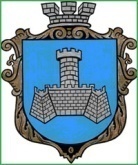 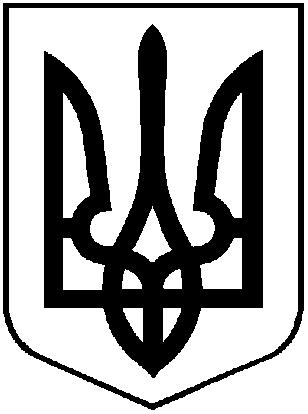 УКРАЇНАХМІЛЬНИЦЬКА МІСЬКА РАДАВІННИЦЬКОЇ ОБЛАСТІВиконавчий комітет               Р І Ш Е Н Н Я	Від  25 квітня 2024 р.                                                     №295    Про затвердження Плану заходів Відділу культури і туризму Хмільницької  міської   ради з 6 травня по 8 червня 2024 рокуРозглянувши, поданий Відділом культури і туризму Хмільницької міської ради, План заходів з 8 квітня по 4 травня 2024 року, керуючись ЗУ «Про затвердження Указу Президента України «Про введення воєнного стану в Україні» від 24.02.2022 року №64/2022 (зі змінами) та ЗУ «Про місцеве самоврядування в Україні», виконком міської радиВ И Р І Ш И В:Затвердити План заходів Відділу культури і туризму Хмільницької  міської ради з 8 квітня по 4 травня 2024 року згідно з додатком.Контроль за виконанням цього рішення покласти на заступника міського голови з питань діяльності виконавчих органів міської ради А. В. Сташка, а супровід – начальника Відділу культури і туризму Хмільницької міської ради Ю.С. Цупринюк.Міський голова                                                                Микола ЮРЧИШИНДодатокдо рішення виконкому міської радивід  25 квітня 2024 року №295План заходів Відділу культури і туризму Хмільницької міської ради з 6 травня по 8 червня 2024 року6 травня (понеділок)11:00  - Заняття з інформаційної грамотності «Дія. Цифрова освіта» 	Місце проведення: КЗ «Хмільницька публічна бібліотека»  (Інтернет-центр, І поверх)7 травня (вівторок)14:00  - Година історичної пам’яті  до Дня пам’яті та перемоги над нацизмом у Другій  світовій війні «Перегортає пам&apos;ять сторінки».Місце проведення: КЗ «Хмільницька публічна бібліотека»  (абонемент для дорослих, І поверх)                                              8 травня   (середа)10:00 – Пам`ятне покладання до Дня пам`яті та перемоги над нацизмом у Другій світовій війні 1939-1945 роківМісце проведення: Меморіал воїнам-хмільничанам, загиблим в роки Другої світової війни /Площа Перемоги 11:00  Урок пам’яті «Іде травень крізь хвилини, дні і роки, несе нащадкам спогадам своїм»Місце проведення: КЗ «Хмільницька публічна бібліотека» (відділ обслуговування дітей,  ІІ поверх)    15:00 - Майстер-клас з випалювання по тканині для початківців Місце проведення: Центр  Активності Громадян (КЗ «Будинок культури», І поверх)9 травня (четвер)13:30  -  Вікторина – екскурс «Знайома і незнайома Європа» Місце проведення: КЗ «Хмільницька публічна бібліотека» (відділ обслуговування дітей, ІІ поверх)                   14:00  -  Європейський інформпровідник  до Дня Європи Європи  «Мандри Європейськими стежками» Місце проведення: КЗ «Хмільницька публічна бібліотека»  (абонемент для юнацтва, І поверх)14:00 – Заходи до Дня ЄвропиМісце проведення: КЗ «Будинок культури»10 травня( п`ятниця)12:00  -  до Дня матері виставка « Вклонюся, тобі матусю»Місце проведення: КЗ «Історичний музей м.Хмільника»15:00 -  Майстер-клас «Листівка для матусі» до Дня матеріМісце проведення: Центр  Активності Громадян (КЗ «Будинок культури», І поверх)12 травня( неділя)10:00 -  Урочисте покладання квітів Місце проведення: Пам`ятник матері14 травня (вівторок)10:00 – Пам`ятне покладання квітів до Дня пам`яті українців, які рятували євреїв під час Другої світової війниМісце проведення: Пам`ятні місця15 травня  (середа)15:00 -  Бесіда «З родини йде життя дитини» до Міжнародного дня сім`ї. Місце проведення: КЗ «Хмільницька публічна бібліотека» (відділ обслуговування дітей, ІІ поверх) 15:00 – Майстер-клас з випалювання по тканині для початківцівМісце проведення: Центр  Активності Громадян (КЗ «Будинок культури», І поверх)16 травня  (четвер)14:00  - Засідання любительського  об’єднання «Читацьке коло»  до Дня вишиванки «Вишиванка – як душа України» Місце проведення: КЗ «Хмільницька публічна бібліотека»  (читальний зал, І поверх)15:00 – Заходи до Дня вишиванкиМісце проведення: КЗ «Будинок культури»14:00 -  до Дня вишиванки виставка « День Вишиванки  в Україні: традиції  свята»	Місце проведення: КЗ «Історичний музей м.Хмільника»17 травня  (п’ятниця)15:00  Історичний  екскурс  до Дня скорботи і пам’яті жертв депортації кримськотатарського народу  «18 травня 1944 року – трагічна дата в історії кримськотатарського народу. Боротьба за повернення на Батьківщину»Місце проведення: КЗ «Хмільницька публічна бібліотека»  (абонемент для дорослих, І поверх) 18 травня(субота)12:00 - Акція « Подаруй музею експонат»Місце проведення: КЗ «Історичний музей м.Хмільника»14:00 – Заходи до Дня пам`яті жертв геноциду кримськотатарського народу та День боротьби за права кримськотатарського народуМісце проведення: Центр  Активності Громадян (КЗ «Будинок культури», І поверх)19 травня(неділя)10:00 – Пам`ятне покладання квітів до Дня пам`яті політичних репресійМісце проведення:  Меморіальний комплекс жертвам Голодомору22 травня(середа)10:00 – Пам`ятне покладання квітів із нагоди перепоховання Т.Г. ШевченкаМісце проведення: Пам`ятник Тарпсові Шевченку24 травня  (п’ятниця)15:00  Обговорення книги А. Шиманська А.Шиманський «501 факт, який треба знати з історії України»Місце проведення: КЗ «Хмільницька публічна бібліотека»  (читальний зал, І поверх)                                              25  травня   (субота)14:00  - Урок пізнання  «Моя професія – моє майбутнє» Місце проведення: КЗ «Хмільницька публічна бібліотека»  (абонемент для юнацтва, І поверх)26 травня( неділя)14:00  -  «Юшка у парку на підтримку ЗСУ»Місце проведення: міський парк культури і відпочинку ім. Т. Г. Шевченка 29 травня (середа)10:00  - Розважально – ігрове свято «Країна дитячих мрій — Україна!»Місце проведення: КЗ «Хмільницька публічна бібліотека» (відділ обслуговування дітей, ІІ поверх)31 травня(п’ятниця)12:00 - до Дня захисту дітей « Арт - форум 2024»Місце проведення: Місце проведення: КЗ «Історичний музей м.Хмільника»1 червня(субота)14:00 –  Розважальна програма для дітейМісце проведення: міський парк культури і відпочинку ім. Т. Г. Шевченка  4 червня(вівторок)12:00 – Пам`ятні заходи до Дня вшанування пам`яті дітей, які загинули внаслідок збройної агресії російської федерації проти УкраїниМісце проведення: КЗ «Будинок культури»Керуючий справамивиконкому міської ради                                                     Сергій МАТАШ